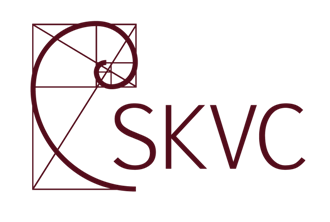 STUDIJŲ KOKYBĖS VERTINIMO CENTRASVilniaus dailės akademijosTAIKOMASIS MENAS KETINAMOS VYKDYTI STUDIJŲ PROGRAMOSVERTINIMO IŠVADOSDUOMENYS APIE ĮVERTINTĄ PROGRAMĄTURINYSI.	ĮŽANGA	4II. PROGRAMOS ANALIZĖ	42.1. Programos tikslai ir studijų rezultatai	42.2. Programos sandara	72.3. Personalas	102.4. Materialieji ištekliai	11III. REKOMENDACIJOS	19IV. Apibendrinamasis įvertinimas	22ĮŽANGAKetinamos vykdyti universitetinių studijų antrosios pakopos programą Taikomasis menas (toliau – Programa), kurią numato įgyvendinti Vilniaus dailės akademija (toliau – VDA), vertino Studijų kokybės vertinimo centro (toliau – SKVC) sudaryta ekspertų grupė. Išorinio vertinimo tikslas – atlikti studijų programos ir jos vykdymo kokybės analizę bei pateikti rekomendacijas studijų programai tobulinti. Vertinant Programą buvo remiamasi VDA pateiktu ketinamos vykdyti studijų programos aprašu ir 2019 m. birželio 4 d. vykusio ekspertų vizito į VDA Telšių fakultetą rezultatais.Programos aprašas su priedais ekspertų grupės nariams buvo pateiktas 2019 metų gegužės 5 dieną. Išorinį vertinimą ekspertų grupė pradėjo nuo ketinamos vykdyti studijų programos aprašo ir jos priedų nagrinėjimo. Programą vertinant vadovautasi universitetines studijas reglamentuojančiais įstatymais ir kitais normatyviniais teisės aktais, ypač Bendraisiais studijų vykdymo reikalavimai (LR švietimo ir mokslo ministro 2016 m. gruodžio 30 d. įsakymu Nr. V – 1168), Dailės studijų krypties aprašu (LR švietimo ir mokslo ministro 2015 m. rugpjūčio 29 d. įsakymu Nr. V – 927), Ketinamos vykdyti studijų programos aprašo rengimo, jos išorinio vertinimo ir akreditavimo metodika (toliau – Metodika), kitais išoriniam vertinimui reikalingais dokumentais. 2019 m. birželio 4 d. vyko ekspertų grupės vizitas į VDA Telšių fakultete, kur ekspertai susitiko su VDA administracijos atstovais, VDA Telšių fakulteto administracija, Programos aprašo grupės rengėjais, numatomais  Programos dėstytojais, socialiniais dalininkais ir susipažino su fakulteto materialine baze (auditorijomis, laboratorijomis, turima įranga ir biblioteka). Vizito pabaigoje administracijos atstovai ir dėstytojai buvo supažindinti su bendraisiais ekspertų grupės pastebėjimais ir apibendrinimais.2019 m. birželio mėn. 25 d. ekspertų grupė parengė ir SKVC pateikė Programos vertinimo išvadų projektą, kuris buvo išsiųstas Programos rengėjams susipažinti ir pateikti savo pastabas dėl faktinių klaidų. 2019 m. liepos 2 d. Programos aprašo rengėjai papildomą informaciją pagal pateiktas ekspertinio vertinimo rekomendacijas.  II. PROGRAMOS ANALIZĖ2.1. Programos tikslai ir studijų rezultatai Sveikintinas programos kūrėjų užmojis parengti pirmąją Lietuvoje Taikomojo meno, antrosios pakopos, studijų programą, nes panašių programų Lietuvoje trūksta. Programos kūrėjai teigia, kad pateiktos vertinti ketinamos vykdyti studijų Programos tikslas yra suformuluotas remiantis VDA misija ir vizija. Studijų programos siekis yra didinti kultūros indėlį į vietinę ir regioninę plėtrą trijose prioritetinėse srityse: valstybių, regionų ir miestų lygmeniu; skatinti inovacijas, verslumą ir žinių ekonomiką; padėti kurti daugiau ir geresnių darbo vietų. Formuojant programos tikslą rengėjų grupė rėmėsi ne tik savo ar VDA vizija, bet ir  Europos komisijos užsakymu atliktu 2010 metų tyrimu  (2010 m. gegužės 10 d. Europos Tarybos išvados dėl kultūros reikšmės regionų ir vietos vystymuisi (2010/C 135/05). Programos rengėjų siekiai yra ambicingi. Pateiktame studijų Programos apraše minima Europos darbo rinka, orientacija į tarptautiniškumą, tačiau dalis teksto, nuorodos liudija, kad Programos apraše kalbama tik apie Telšių regiono kultūrą (kai kuriuose dokumentuose susisiaurinama iki Telšių rajono), ekonomiką, turizmą, bendruomenes, kuriuos galėtų vystyti ir prie jų raidos prisidėti studijų programos absolventai. Kyla pagrįsta abejonė, kodėl pamirštami Europos, Lietuvos rinkos poreikiai, nesivadovaujama bent elementariu geografiniu principu – apraše neaptariama galimybė pritraukti studentus ir / ar siekti padėti įsidarbinti absolventams Latvijoje, Estijoje, galbūt Lenkijoje ar bent visoje Lietuvoje. Prielaidos tam yra, nes tokio tipo programų Lietuvoje nėra, o susitikimo metu programos rengėjai tvirtino, kad ir aplinkinėse šalyse tokių studijų programų reta ar jų visai nėra. Studijų programos pagrindime yra minimi svarbūs tarptautiniškumo aspektai, tačiau plačiau nepaaiškinama, kaip absolventai ar jų studijos prisidėtų prie Telšių regiono ar rajono kultūrinės ar ekonominės tarptautiniškumo plėtros. Programos poreikio skyriuje minimi tikslai rodo ambicingą siekį rengti specialistus Europos sąjungai, tačiau sekančiose pastraipose atspindimas tik Vakarų ir / ar Šiaurės Lietuvos poreikis. Pateikta informacija apie įsidarbinimo galimybes yra tik darbui potencialiai tinkamų kompanijų / įmonių sąrašas (jame minimos įvairios organizacijos nuo muziejų iki baldų gamybos kompanijų). Nepateikiami jokie įtikinantys, išsamūs, realūs duomenys apie numatytų ruošti taikomojo meno specialistų poreikį. Aprašo nuorodose pateikiamos VDA, studijų programos absolventų poreikį liudijančios, savianalizės ir vertinimo išvados yra atliktos gana seniai (2012–2013 m.), o nuorodos į 2017 m. apklausą nepateikiamos. Studijų programos poreikio pagrindime akcentuojama, kad absolventai yra reikalingi regiono įmonėse, tačiau baigiamojoje pastraipoje labiau akcentuojama individualaus menininko / kuratoriaus karjeros galimybė (Aprašas, p. 8, 9). Nėra pateikiama jokių duomenų apie šalia esančių regionų (pavyzdžiui Latvijos) taikomojo meno aukštos kvalifikacijos specialistų poreikį.Analizuojant programos vietą tarp panašių studijų programų aptariami gana tolimi (Švedijos, Vokietijos, Jungtinės Karalystės) studijų programų atvejai, tačiau visiškai ignoruojami artimiausi Baltijos šalių (Latvijos, Estijos) ar Rytų Europos (Lenkijos, Slovakijos, Čekijos, Baltarusijos) regionai. Nors Taikomojo meno programa analogų Lietuvoje neturi, tačiau nėra analizuojama, kokios studijų programos rengia panašius specialistus, pavyzdžiui, baldų pramonei, ir koks pateiktos studijų programos absolventų išskirtinumas darbo rinkoje.Pateiktos programos apraše demonstruojamas siekis paruošti tarpkryptinį išsilavinimą gaunantį absolventą, tačiau toks platus studijų tikslas kelia abejonių ar jį galima pasiekti per magistro Programos studijoms numatytą laiką. Nors studijų rezultatų pateikimo logika yra aiški (jie yra grupuojami), studijų rezultatų yra labai daug – net dvylika. Dalis studijų rezultatų yra labai platūs – pvz. A1, A3, B2, C2 ir kt. (Aprašo 10–11 psl.). Studijų rezultatų apibrėžiniai liudija, kad pasirinktas modelis Taikomojo meno studijų programai turbūt yra tinkamas, tačiau abejotina, kad studentai galėtų pasiekti tiek skirtingų studijų rezultatų, įgyti tokią daugybę įvairiausių kompetencijų – ne tik taikomojo meno, dizaino, bet ir rinkodaros, psichologijos, vadybos, sociologijos, antropologijos ir kita. Galima paminėti keletą labai plačių, abejones keliančių studijų rezultatų pavyzdžių: A2 studijų rezultate teigiama, kad geba taikyti ... „teorines dailės, dizaino, bendrosios kultūros žinias ir tinkamas tyrimų metodikas tarpdalykinėse ir tartkryptinėse studijose“... Specializuotos, siauros srities tyrimų metodikos (tiksliau metodologijos) reikalauja ilgo lavinimosi ir tyrimų atlikimo patirties, o tarpdalykiniai ar tarpkryptiniai tyrimai gali būti atliekami tik patyrusių specialistų, todėl kyla pagrįsta abejonė – ar magistro studijos gali būti pakankamos tarpdalykinėms ar tarpkryptinėms tyrimų kompetencijoms įgyti? B1 studijų rezultatas teigia, kad studentas „geba nustatyti aktualias visuomenės ir meno sandūros problemas..., ...rasti inovatyvius, alternatyvius visuomenės bei aplinkos problemų sprendimų variantus, jų galimą poveikį aplinkai.“. Akivaizdu, kad studijų rezultatas labai nekonkretus, įvardijami reikalaujami gebėjimai, kompetencijos labiau sietinos su socialinių mokslų ar kitų krypčių studijomis. Pagrįstai tvirtinti, kad studijų programos dalykai leis pasiekti tokius gebėjimus ar kompetencijas, negalima. Studijų  tikslas (tekste kartais minimi „studijų tikslai“) ir studijų rezultatai dažniausiai koreliuoja tarpusavyje, tačiau yra labai platūs, nekonkretūs ir reikalauja ypatingo pasiruošimo ir / ar kompetencijų potencialių stojančiųjų bei labai plačių kompetencijų dėstytojų.Susitikimo metu su VDA administracija, Telšių fakulteto administracija, programos rengėjais, dėstytojais ir socialiniais partneriais programos vertinimo darbo grupė pastebėjo, kad vizijos dėl programos siekių ir jų įgyvendinimo skiriasi. Būtų gerai, jei programos siekiai, programos įgyvendinimas būtų pakartotinai aptartas, apsvarstytas iš naujo ir tokiu būdu būtų sukurta vientisa vizija, kuri leistų studijų programą įgyvendinti nuosekliai ir sklandžiai.  Pagrindinės srities silpnybės ir stiprybėsSILPNYBĖS: Pagrindinė Programos tikslo ir studijų rezultatų srities silpnybė  – platus programos Taikomasis menas tikslas, pateikiama labai daug (net 12) studijų rezultatų, kurie labai platūs ir dalis jų nekonkretūs. Tai kelia abejonių ar ambicingas tikslas yra įgyvendinamas, o labai gausūs studijų rezultatai pasiekiami. Programos reikalingumo pagrindimas yra fragmentiškas ir galima tvirtinti, kad yra nepakankamas.Atnaujinta informacija VDA pateiktame atsakyme (2019 07 02) į ekspertų vertinimo projektą nėra atsižvelgta į ekspertų pastabas, įvardintos silpnybės ir su jomis susijusios rizikos išlieka. STIPRYBĖS:Srities stiprybe laikytinas tarpdiscipliniškumo siekis, programos suponuojamas atvirumas tarpdiscipliniškumo bruožų turintiems individualiems studentų tyrimams.Programos stiprybe laikytina ir orientacija į taikomąjį meną, atitinkanti aukštosios mokyklos, regiono, fakulteto bendruomenės lūkesčius ir materialinius bei intelektinius Telšių fakultete sukauptus resursus.2.2. Programos sandaraTaikomojo meno magistro studijų programos apimtis, struktūra, atskirų jos dalykų, auditorinio ir savarankiško darbo bei atsiskaitymo formų apimtys ir proporcijos formaliai atitinka Lietuvos Respublikos teisės aktų ir kitų teisinių dokumentų, reglamentuojančių studijas, reikalavimus: LR Mokslo ir studijų įstatymą (TAR, 2016-07-14, Nr. 2016-20555 bei suvestinę 2018-06-19 redakciją); LR Švietimo ir mokslo ministro įsakymus Dėl bendrųjų reikalavimų studijų programoms (2016, ISAK-1551), Dėl magistrantūros studijų vykdymo programų bendrųjų reikalavimų aprašo patvirtinimo (TAR, 2010-06-03, V-826 ir galiojanti 2015-07-09 suvestinė redakcija). Programa taip pat grindžiama Dailės studijų krypties aprašu (2015 m.). Programą sudaro tokio pobūdžio programoms įprastas 120 kreditų skaičius, studijų programą numatoma vykdyti keturis semestrus (dvejus metus). Ne mažiau kaip 60 kreditų turi būti skirta studijų programos krypties dalykams, tiek kreditų ir yra skirta (iš jų 21 privalomų pasirinkti studijų krypties kreditai). Universiteto nustatytiems pasirenkamų dalykų skaičius negali viršyti 30 ECTS kreditų – taikomojo meno studijų programoje yra numatyti 24 kreditai. Ne mažiau nei 30 kreditų turi būti skiriama magistro baigiamajam darbui – Taikomosios dailės magistro studijų programoje numatyti 36 kreditai (iš jų 15 teorinei daliai, 21 – kūrybiniam projektui). Apibendrinant galima teigti, kad antrosios pakopos studijų programoms keliami apimties ir struktūros reikalavimai iš esmės yra tenkinami.Studijų programos Taikomoji dailė apraše teigiama, kad „Studentams bus padedama gilinti žinias apie naujausių meno ir mokslo tyrimų rezultatus ir pritaikyti juos savo studijose, analizuoti socialinės bei kultūrinės Europos raidos ir dabarties aktualijas, kritiškai mąstyti.”. Toks platus siekis menininkui turėtų suteikti labai plačias kompetencijas, tačiau abejonių kelia neapibrėžtai platus meno ir mokslo tyrimų apibūdinimas. Apraše teigiama, kad studentas galės individualizuoti studijų turinį ir tai vertiname teigiamai. Studijų turinys išdėstytas keturiuose semestruose. Studijų krūvis per visą studijų laikotarpį yra išdėstytas gana tolygiai. Pirmame semestre pagrindinis dėmesys yra skiriamas Meniniams tyrimams ir kūrybinės praktikos krypties pasirinkimui (teigiamai vertintina tai, kad jau pirmame semestre studentai gauna minimalų kiekį kreditų magistro darbui rengti); antrame semestre – numatytas kūrybinio projekto vystymas, formuojami teorinės dalies metmenys, studijuojama rinkodara ir vadyba; trečiajame semestre – koncentruojasi į kūrybinio darbo segmento atlikimą, teorinės baigiamojo darbo teorinės dalies rašymą; ketvirtasis semestras – labiausiai skirtas baigiamojo darbo teorinės dalies ir kūrybinio projekto parengimui. Toks programos aprašo tekste pateiktų dalykų paskirstymas semestrais atrodo logiškas ir nuoseklus, tačiau analizuojant privalomų ir pasirenkamų dalykų ypatingai platų spektrą ir jų gausą (48 dalykai) kyla abejonė, kad studentas galėtų sėkmingai ir tinkamai pasirinkti, o aukštoji mokykla (VDA) gali realiai tenkinti žadamą pasirinkimo laisvę. Toks darbo modelis kelia programos ekonominio pagrįstumo problemą. Apraše yra minima, kad studentai galės rinktis dalykus ne tik VDA Telšių fakultete, bet ir padaliniuose Vilniuje. Nors susitikus su programos rengėjais buvo išsiaiškinti realūs studentų srautų valdymo aspektai, vis tiek programos vadyba kelia abejonių. Programos apraše minima galimybė, kad studentai ateityje galės rinktis dalykus VDA Kauno ir Klaipėdos fakultetuose – tai dar labiau praplėstų pasirinkimo laisvę ir komplikuotų programos vadybą.Diskutuotinas vieno dalyko – „Tarptautinės kūrybinės dirbtuvės” pavadinimas ir dalyko idėja. Užsienio menininko apibrėžimas yra diskriminacinis. Užsienio menininko kvietimas negarantuoja nei dėstymo, nei turinio kokybės nei multukultūrinio, tarpkultūrinio ar kitokio kokybės parametro. Visoje programoje demonstruojamas tarptauniškumo siekis, todėl galima teigti, kad pakaktų jį realiai įtvirtinti kviečiant užsienio menininkus dėstyti įvairius dalykus, vesti seminarus ar kūrybines dirbtuves.Svarbu paminėti, kad labai platus, kartais nemotyvuotas pasirenkamų dalykų sąrašas kelia abejonę ar studijų programa turėtų vadintis Taikomoji dailė (studentai iš apraše pateikiamo sąrašo galėtų suformuoti beveik bet kokios pakraipos vizualiojo meno studijas).Pagrindinės srities silpnybės ir stiprybėsSILPNYBĖS: Pagrindine programos Taikomasis menas sandaros silpnybe laikytina tai, kad pateikiamas labai didelis privalomų ir pasirenkamų dalykų kiekis, suponuojantis sunkų vadybinį programos valdymą.Kai kurių dalykų (pvz. „Tarptautinės kūrybinės dirbtuvės„) koncepcijos ir jų įgyvendinimo modeliai nėra pakankamai pagrįsti.Atnaujinta informacija VDA pateiktame atsakyme (2019 07 02) į ekspertų vertinimo projektą nėra atsižvelgta į ekspertų pastabas, įvardintos silpnybės ir su jomis susijusios rizikos išlieka. STIPRYBĖS:Programos sandaros stiprybe laikytina tai, kad jos struktūra yra aiški, nuosekli ir logiška.Programa atspindi tarpdiciplininių studijų struktūros siekį.  2.3. PersonalasProgramai vykdyti numatomas pasitelkti personalas atitinka teisės aktų reikalavimus, tame tarpe – taikomus magistrantūros studijų programoms. Aktyvia menine veikla užsiima visi numatyti diplominių darbų vadovai ir didelė dalis kitų numatomų dėstytojų, dalis jų turi mokslinius laipsnius. Profesoriaus pareigas turi ne mažiau nei 20 procentų krypčių dalykų dėstytojų, kaip reikalaujama, tame tarpe – visi numatyti diplominių darbų vadovai. Dėstytojų-praktikų kompetencijos ir profesinė patirtis, sukaupta per paskutinius 7 metus,  atitinka jų dėstomus dalykus. Numatomas personalas yra sudarytas iš trijų pagrindinių grupių: 1) fakulteto tradiciją reprezentuojančių dėstytojų branduolio, 2) specialiai magistro studijų programos tikslams siekti į Telšius kviečiamo dėstyti personalo, ir 3) pasirenkamų dalykų dėstytojų, kurių paskaitas didžia dalimi siūloma lankyti kituose Vilniaus dailės akademijos fakultetuose. Antrosios grupės dėstytojų kompetencijos reprezentuoja daugiausia ne taikomojo meno, o šiuolaikinio vizualaus meno lauką: nėra numatyta kviesti taikomosios dailės specialistų, kurie papildytų pirmosios personalo grupės kompetencijas šioje srityje. Darytina prielaida, kad numatant dėstančio personalo sandarą nepilnai išnaudojamos galimybės praplėsti fakulteto dėstytojų kompetencijas taikomosios dailės ir dizaino lauke. Tai gali būti susiję su iššūkiais, su kuriais susiduria administracija, siekdama į fakultetą pritraukti specialistus, kurie dar nėra fakulteto dėstytojų bendruomenės dalis. Taikomosios dailės ir dizaino kompetencijų daugiau sukaupta trečioje dėstytojų grupėje, kuri yra itin gausi dėl didelio pasirenkamų dalykų skaičiaus. Pirmosios programos personalo grupės vykdomi tyrimai ir meninė veikla geriausiai atitinka fakultete tradiciškai dėstomus dalykus, tuo tarpu specialiai šiai programai kviečiamo personalo ir pasirenkamų dalykų dėstytojų tyrimai ir meninė veikla gerai atitinka papildomus antrosios studijų pakopos dėstomus dalykus ir studijų modulius. Šios dvi kompetencijų grupės viena kitą tinkamai papildo ir daugeliu atvejų yra tiesiogiai susijusios su programa. Iš esmės, numatomų dėstytojų kvalifikacija ir jų skaičius yra tinkami šiuo metu nustatytiems studijų rezultatams pasiekti. Pagrindinės srities silpnybės ir stiprybėsSILPNYBĖS: Nėra nuoseklaus, nuolatinio personalo kompetencijų tobulinimo ir kvalifikacijos kėlimo plano.Atnaujinta informacija VDA pateiktame atsakyme (2019 07 02) į ekspertų vertinimo projektą atsižvelgta į ekspertų pastabas - 2019 m. spalio 1 d. pradės veiklą VDA rektorės suformuota darbo grupė personalo kompetencijų tobulinimo ir kvalifikacijos kėlimo planui sudaryti ir įgyvendinti.STIPRYBĖS:Patyręs fakulteto personalas garantuojantis fakulteto tradicijų tęstinumą.Numatytas dėstytojų pritraukimas iš kitų VDA fakultetų, padalinių ir kviestinių (ir užsienio) dėstytojų įdarbinimas.2.4. Materialieji ištekliai Programai numatyta naudoti patalpas, tinkamas praktiniams, teoriniams paskaitoms, studentų apgyvendinimui, kūrinių eksponavimui, parodų, peržiūrų rengimui bei kitoms programos reikmėms. Be bendrų auditorijų, fakultete yra įrengtos kalvė bei eilė specializuotų laboratorijų – metalo meno ir juvelyrikos, medžio ir restauravimo, mados dizaino, taip pat  – skulptūros laboratorija su papildoma galimybe dirbti lauke, skaitmeninė laboratorija su 12 darbo vietų, iš dalies aprūpintų kompiuterine įranga ir su prieiga prie foto ir video įrangos bei 3D skanerių bei spausdintuvų, bei restauravimo dirbtuvės, valdomos VDA Taikomojo kultūros paveldo tyrimų ir konservavimo centro. Atskiroje konferencinėje klasėje, talpinančioje iki 10 žmonių, sudaromos galimybės naudotis telekomunikacine įranga ir klausytis nuotolinių mokymų bei paskaitų.Studijoms skirtų patalpų kiekis yra pakankamas. Patalpų paskirstymas skirtingų fakulteto programų reikmėms yra organiškas ir sklandus. Visos patalpos yra išdėstytos patogiu atstumu viena nuo kitos ir gerai integruotos į miesto infrastruktūrą.Dalis kūrybinių studijų, auditorijų ir galerija yra pritaikytos naudotis žmonėms su judėjimo negalia, tačiau kitos patalpos jų poreikiams nėra pritaikytos arba pritaikytos tik iš dalies: pagrindiniame daugiaaukščiame fakulteto korpuse nėra pandusų ar liftų neįgaliesiems. Todėl galimybė pilnai naudotis programos resursais žmonėms su judėjimo negalia yra ribota.Fakulteto patalpose nėra maitinimo įstaigų ar patalpų maisto gaminimui; tokios patalpos įrengtos studentų bendrabutyje. Turint omenyje nedidelį miesto dydį, maitinimo paslaugų nebuvimas fakultete neturėtų sudaryti ypatingų sunkumų personalui ir studentams. Dalis programoje numatomų dėstomų dalykų yra dėstomi kituose Lietuvos miestuose. Programos dėstytojai ir programos aprašo sudarytojai pažymi, kad toks sprendimas atitinka fakulteto bendruomenės poreikius ir kelionės į kitus miestus mokymosi tikslais yra pageidaujamas programos aspektas. Administracija nėra numačiusi galimybės dengti tokių kelionių išlaidas (kuro, transporto bilietų, apgyvendinimo). Numatomas programos personalas valdo turimą įrangą, gali išmokyti studentus ją taikyti kūrybiniams sumanymams įgyvendinti. Darbo ir naudojimosi įranga saugos reikalavimai yra reglamentuojami aktų, nustatytų mokymo įstaigos mastu. Kaip ir Telšių fakulteto patapos, įranga yra tvarkoma ir tobulinama bendradarbiaujant dėstytojams ir administracijai ir prisitaikant prie kintančių poreikių. Turimų studijų, auditorijų visuma tenkina fakulteto ir numatomos vykdyti studijų programos unikalius poreikius. Vykdant naująją studijų programą nėra numatyta įsigyti iš esmės naujų tipų įrangos, nors turima įranga yra tobulinama ir atnaujinama (fakultetas turi ir numatomos pirkti įrangos planą, papildomai įrengti numatoma Projektavimo auditorija su 10 individualių darbo vietų, iš kurių 4 bus aprūpintos kompiuterine įranga, ir Magistrantų juvelyrikos laboratorija). Tai iš dalies apriboja šios studijų programos rėmuose studijuojamų taikomojo meno ir dizaino krypčių pasirinkimo galimybes. Iš esmės studentai yra kviečiami rinktis vieną iš pirmosios pakopos studijose dėstomų specialybių (Baldų dizaino ir restauravimo; Gaminių dizaino; Mados dizaino; Metalo meno ir juvelyrikos; Taikomosios skulptūros) ir magistrantūros studijų metu dirbti su savo pasirinkta tema tos specialybės rėmuose.Metodiniai ištekliai yra bendri visam fakultetui ir yra nuosekliai atnaujinami koordinuojant personalo ir studijų programų poreikius. Nėra pateiktas planas, kaip konkrečiai šie ištekliai (bibliotekos fondai, duomenų bazės) bus atnaujinami pradėjus įgyvendinti antrosios studijų pakopos programą. Bibliotekos erdvė vizito metu buvo atnaujinama ir po atnaujinimo turėtų pilnai atitikti studentų ir personalo poreikius. Numatoma suteikti prieigą prie elektroninių duomenų bazių, tačiau nėra pateiktas konkretus planas, kaip studentai ir personalas yra ar bus informuojami prie prieigą prie jų ir naudojimosi jomis galimybes. Bendradarbiavimas su socialiniais partneriais, Nidos meno kolonija ir fakulteto valdoma ekspozicijų erdvė užtikrina pakankamą bazę studentų praktikoms. Pagrindinės srities silpnybės ir stiprybėsSILPNYBĖS: Ne visos studijos ir auditorijos pritaikytos neįgaliesiems.Telšių fakultete nėra maitinimo įstaigų.Atnaujinta informacija VDA pateiktame atsakyme (2019 07 02) į ekspertų vertinimo projektą atsižvelgta į ekspertų pastabas – pateikti paaiškinimai apie numatomą studijų ir auditorijų pritaikymą neįgaliesiems, atskleista VDA Telšių fakulteto vizija dėl patalpų prieinamumo tobulinimo. VDA pateiktame atsakyme (2019 07 02) į ekspertų vertinimo projektą akivaizdu, kad studentų maitinimasis nėra opi problema – šalia yra studentų bendrabutis su virtuvėmis, mieste kelių šimtų metrų atstumu yra maitinimo įstaigos.STIPRYBĖS:Geros apgyvendinimo sąlygos (galimybė naudotis bendrabučiu). Galimybės lanksčiai naudotis studijų erdvėmis, kūrybinėmis studijomis, eksponavimo erdvėmis bei fakultete tradiciškai dėstomų specialybių mokymui reikalinga įranga.Bendradarbiavimas su socialiniais partneriais, kitais VDA padaliniais (pvz. Nidos meno kolonija) suteikia papildomų galimybių studentams lavintis ir eksponuoti savo kūrybą.Studijų eiga ir jos vertinimas Studentų priėmimo į Taikomojo meno magistrantūros studijas reikalavimai atitinka 2016 m. gruodžio 30 d. Švietimo ir mokslo ministro įsakyme Nr. V-1168 ir VDA numatytus reikalavimus. Stojimo į VDA TF taisyklės yra skelbiamos internetiniame tinklalapyje (vda.lt). Stojimo tvarką į VDA TF magistrantūros studijas nustato fakulteto priėmimo komisija, kuri vadovaujasi Priėmimo į VDA antrosios pakopos studijas taisyklėmis. Priėmimą organizuoja ir administruoja priėmimo komisija, kurią tvirtina rektorius. Priėmimas į VDA antrosios pakopos studijas vykdomas konkurso būdu. Konkursinis balas formuojamas, remiantis keturiais pagrindiniais kriterijais: bakalauro baigiamojo darbo įvertinimas; bakalauro studijų svertinis vidurkis; stojančiojo kūrybinių darbų peržiūra; magistrantūros tezių ir stojamojo pokalbio į pasirinktą studijų programą įvertinimas. „Į studijas bendru komisijos sprendimu yra priimami labiausiai motyvuoti studentai, pateikę išsamiausias tezes ir kūrybinių darbų portfolio“ (Aprašas, p. 30). Išnagrinėjus programos aprašą, neaišku kokį svertinį balą už kiekvieną kriterijų gauna stojantysis. Vizito metu nei programos rengimo aprašo grupė nei administracija, negebėjo paaiškinti kaip bus apskaičiuojamas stojamasis balas. Teigiama, kad bus remiamasi VDA Vilniaus fakulteto patirtimi. Tai pademonstruoja stojančiųjų vertinimo subjektyvumą. Siekiant išvengti subjektyvumo, būtų galima į priėmimo komisiją pakviesti išorinį vertintoją. Taikomojo meno antrosios pakopos numatomi studijų metodai yra tinkami studijų rezultatams pasiekti. Remiantis programos aprašu (p. 32) ir vizitu galima teigti, jog šioje studijų programoje bus taikomi įvairūs tradiciniai (paskaita, seminaras, individualūs projektai, tiriamieji darbai) ir novatoriški (minčių lietus, problemą grįstas mokymasis, refleksija, grupinis projektinis darbas, nuotolinio mokymo kursai, konferencijos) ugdymo metodai. Taip pat programoje taikomi specifiniai dailės ir dizaino studijų metodai – kūrybinių darbų pristatymas ir aptarimai, tarpinės, semestro ir baigiamųjų kūrybinių darbų peržiūros, parodų lankymas ir analizavimas ir kita. VDA taikomi trys pagrindiniai studijų organizavimo būdai: darbas auditorijose, savarankiškas darbas, praktika ir konsultacijos. Antrosios pamokos studijose savarankiškam darbui yra numatyta 73,4 % laiko (1880 val.). Studijų apraše yra teigiama, kad: „teorinių disciplinų studijos vyksta išklausant paskaitų ciklus“ ir, kad: „tvarkaraštis magistrantams nėra primetamas ir formalus“. Vizito metu dėstytojai patvirtino, kad studijos yra individualaus pobūdžio, todėl su kiekvienu studentu bus dirbama lanksčiai, pagal studentų galimybes. Individualizuotas lankstus studijų grafikas kelia abejonių dėl programos vadybos ir procesų ir ekonominio pagrįstumo, nes dėstyti kiekvienam studentui individualiai pareikalautų daugiau dėstytojų laiko. 	Studentų pasiekimų vertinimo sistema yra gana aiški, vieša ir tinkama studijų rezultatams įvertinti. Kiekvieno programos dalyko studijos baigiamos studento žinių ir gebėjimų diferencijuotu įvertinimu – egzaminu arba kūrybiniu projektu. Jeigu dalyko rezultatų vertinime taikomas kaupiamojo balo modelis, galimi tarpiniai atsiskaitymai (Aprašas, p. 33). VDA palikta lanksti galimybė dėstytojams rinktis įvairius vertinimo metodus: egzaminai, kompiuteriniai testavimai, problemų sprendimo analizės, darbų aplankai, refleksijos, pristatymai. Dėstytojas renkasi vertinimo būdą, atsižvelgiant į išsikeltus ugdymo tikslus. Visi darbai vertinami dešimties balų sistema. 	Atlikus Programos aprašo analizę ir nuvykus į vertinimą paaiškėjo, kad akademinio sąžiningumo procesų laikymasis neatsispindi nei VDA TF dokumentuose, nei dėstytojų darbe.  Programos aprašė yra teigiama, jog: „studentų sąžiningo studijavimo užtikrinimo pagrindinis būdas – viešumas“ (Aprašas, p. 33) – viešas darbo temos ir tikslo paskelbimas, tarpinės peržiūros, galutiniai gynimai. Analizuojant akademinio sąžiningumo užtikrintumą reikėtų atsižvelgti į du aspektus: praktinio darbo originalumą ir tekstinio baigiamojo darbo atitikimą akademinės etikos normoms.  Dėstytojai „viešumo principu“ grindžia praktinio darbo originalumą, tačiau nėra aišku, kaip užtikrinama plagiato rizika rašto darbuose. Programos apraše yra teigiama, kad studentų baigiamųjų projektų teorinių darbų originalumo patikrinimui naudojama nacionalinė plagiato aptikimo sistema www.plag.lt. Taikomojo meno programos apraše ir VDA II pakopos studijų baigiamųjų darbo rengimo apraše, nebuvo rasta informacijos apie toleruojamą sutapties procentinę normą. Vizito metu nei vienas dėstytojas negebėjo paaiškinti, kaip jų fakultete yra užtikrinamas akademinis sąžiningumas bei koks sutapties procentas yra toleruojamas baigiamuosiuose darbuose. Galima daryti išvadą, kad akademinis sąžiningumas nėra užtikrinamas tinkamai.  Pagrindinės srities silpnybės ir stiprybėsSILPNYBĖS: Neaiški bei subjektyvi studentų priėmimo į antrąją studijų pakopą VDA TF tvarka. Rekomenduojama išsiaiškinti kaip apskaičiuojamas studentų stojamasis balas bei į priėmimo komisiją įtraukti išorinį vertintoją. Individualizuotas lankstus magistrantūros studijų grafikas kelia riziką dėl studijų kokybės užtikrinimo ir ekonominio pagrįstumo. Taikytis prie kiekvieno studento galimybių, gali pareikalauti ypatingai daug dėstytojų laiko. Rekomenduojama apsvarstyti konkretų teorinių ir praktinių paskaitų laiką. Akademinio sąžiningumo užtikrinimo sistema neatsispindi nei DVA TF dokumentuose nei dėstytojų pasakojime vizito metu. Rekomenduojama atskirti studentų praktinių darbų ir rašto darbų akademinio sąžiningumo užtikrinimo taisykles bei aiškiai apsibrėžti, koks sutapties koeficientas yra toleruojamas baigiamuosiuose darbuose. Užtikrinti, kad visi dėstytojai laikytųsi akademinio sąžiningumo normų. Atnaujinta informacija VDA pateiktame atsakyme (2019 07 02) į ekspertų vertinimo projektą programos rengėjai pateikė aiškią priėmimo į magistrantūros studijas tvarką: „Stojant į VDA dailės ir dizaino krypčių magistrantūros studijų programas, konkursinis balas formuojamas susumavus lygiomis dalimis: bakalauro studijų baigiamojo darbo įvertinimą, bakalauro studijų programos 4 studijų metų svertinį pažymių vidurkį (be baigiamojo darbo), stojančiojo kūrybinių darbų peržiūros įvertinimą, magistrantūros tezių ir stojamojo pokalbio į pasirinktą studijų programą įvertinimą“. Taigi procedūra yra aiški, apibrėžta ir iš anksto visiems žinoma. VDA pateiktame atsakyme (2019 07 02) į ekspertų vertinimo projektą programos rengėjai pripažįsta, kad kokybiškos individualizuotos studijos reikalauja daugiau resursų, tačiau teigia, kad: „Programos personalas turi patirtį dirbti su studentais individualiai ir grupėmis,  yra pasirengęs dirbti su magistrantais pagal individualizuotus jų studijų planus kontaktiniu bei nuotoliniais būdais“. Taigi studijų įgyvendinimo ekonominiai resursai yra riboti, tačiau studijų programą vykdyti galima. VDA pateiktame atsakyme (2019 07 02) į ekspertų vertinimo projektą detalizuota akademinio sąžiningumo politika yra aiški, apibrėžta ir tinkama programai vykdyti. Programos apraše yra teigiama, kad: „Remiantis Lietuvos ir užsienio aukštųjų mokyklų praktika, Akademijoje toleruojama iki 15 procentų sutaptis su kitų autorių darbais ir iki 5 procentų sutaptis su vienu kito autoriaus darbu (plagiato patikros programoje, neįskaičiuojant sutapimų, kurie nelaikomi plagiatu). Šiuo metu yra rengiamas plagiato prevencijos tvarkos Akademijoje aprašas“. Taip pat į magistro studijų programas yra įtrauktas privalomasis 6 kreditų dalykas „Teorinio darbo metodai“, kuriame studentai mokomi dirbti su literatūra. STIPRYBĖS VDA TF „Taikomasis menas“ magistrantūros studijose numatyta taikyti įvairius tradicinius ir novatoriškus ugdymo metodus. Ypatingai atsižvelgiama į studentų praktinio darbo galimybes. Dėstytojai motyvuoti pradėti įgyvendinti magistrantūros studijų progą VDA TF bei pasiryžę skirti pakankamai laiko kiekvieno studento individualiam darbui. Programos vadyba Remiantis programos aprašu (p. 35) ir vizitu, už  studijų programos „Taikomasis menas“ administravimą, vykdymą ir atnaujinimą atsakys studijų programos komitetas, vadovaudamasis VDA Senato patvirtintu Studijų reglamentu, VDA studijų kokybės užtikrinimo, puoselėjimo ir kokybės kultūros stiprinimo strategija, VDA Vidinės studijų kokybės užtikrinimo tvarka bei VDA rektoriaus patvirtintais Studijų programos komiteto nuostatais. Studijų programos komitetas pavaldus ir jo veiklą koordinuoja TF taryba bei VDA studijų grupė. Studijų programos komitetą sudaro šeši asmenys: dėstytojai, studentai ir socialiniai partneriai. Į posėdžius komitetas turėtų rinktis ne rečiau kaip du kartus į semestrą. Studijų programos komiteto veikla ir atsakomybės tinkamai reglamentuotos VDA vidaus dokumentuose. Programos kokybės procesas užtikrinimas per VDA vidinės kokybės užtikrinimo sistemą. Studijų kokybė užtikrinama parenkant geriausius pedagogus ir praktikus, juos atestuojant, vertinant studentų pasiekimus, vykdant apklausas apie studijų kokybę. Už studijų kokybės užtikrinimą yra atsakingas Taikomojo meno studijų programos komitetas. Taip pat studijų kokybę užtikrina 2011 metais VDA įkurtas Studijų kokybės skyrius. Remiantis programos aprašu (p. 37) galima daryti išvadą, kad VDA veikia įvairiais vidiniais dokumentais reglamentuota, stipri studijų kokybės užtikrinimo tvarka. Ši tvarka remiasi Lietuvos Respublikos įstatymais ir tarptautinių organizacijų rekomendacijomis. Programos kokybės vertinimo tinkamumą stebės ir vertins Taikomojo meno studijų programos komitetas. Remiantis programos aprašu (p. 37), galima teigti, jog vertinant studijų programos tinkamumą bus atsižvelgiamą į studentų nuomonę: „Bus atliekamos studentų apklausos bei organizuojami pokalbiai su studentais apie studijų kokybę tiek programos, tiek dalyko lygmenyje“ tiek socialinių partnerių nuomonę: „Kiekvieno semestro pabaigoje užpildyti nustatytos formos anketą bus prašomi ir darbdaviai, socialiniai partneriai. Pastarieji teiks atsiliepimus apie studentų pasiruošimą veikti praktikoje, aktualius rinkos poreikių tenkinimo reikalavimus, nurodys perspektyvinius specialistų poreikio ir ruošimo rezultatus“. Taip pat kas penkeri metai VDA TF vyksta dėstytojų atestavimas, organizuojami vieši konkursai bei sudaromos galimybės dėstytojų konkurencijai.  Programos kokybės vertinimo tinkamumo užtikrinimo sistema aiškiai reglamentuota universiteto vidaus dokumentuose. Remiantis programos aprašu ir vizitu, galima teigti, kad VDA TF turi daug socialinių partnerių su kuriais palaiko glaudžius ryšius. Socialiniai partneriai suteikia galimybes universiteto studentams atlikti praktiką bei įvairias menotyros veiklas. Taip pat socialiniams partneriams yra suteikiama galimybė vertinti studijų kokybę – vertinant studentų praktiką. Taip pat socialiniai partneriai dalyvauja studentų baigiamųjų darbų gynimuose ir studijų programos komitete. Pokalbio su socialiniais partneriais metu paaiškėjo, kad socialiniai partneriai taip pat buvo įtraukti į programos aprašo kūrimą. Tačiau pasiteiravus kaip socialiai partneriai įsitraukia į studijų vertinimo procesą, aiškaus atsakymo nebuvo gauta. Sėkmingam programos funkcionavimui užtikrinti labai svarbus atsakomybės ir kuruojančių sričių pasiskirstymo klausimas. VDA TF „Taikomasis menas“ antrosios studijų pakopos programos vadovas bus atsakingas už visų dokumentų, kurie susiję su programos realizavimo procesu kaupimą (Aprašas, p. 38). Vykdant studijų programą bus sukaupti sekantys duomenys: studentų judumo statistika, studentų pažangos ir nubyrėjimo duomenys, baigiamųjų magistro darbų temų sąrašas ir absolventų kontaktiniai duomenys, absolventų įsidarbinimo statistika. Periodiškai vykdomos studentų ir dėstytojų apklausos dėl studijų programos turinio ir kokybės. Visi šie duomenys yra ypač naudingi analizuojant studijų programos kokybę bei gerinant programą ateityje. Pagrindinės srities silpnybės ir stiprybėsSILPNYBĖS Visos „Taikomasis menas“ magistrantūros studijų kokybės užtikrinimas priklauso nuo tinkamai veikiančio studijų programos komiteto darbo. Kyla rizika, kad jeigu šis komitetas nedirbs tinkamai, kentės studijų kokybė. Atnaujinta informacija VDA pateiktame atsakyme (2019 07 02) į ekspertų vertinimo projektą yra patikslinta, kad „Taikomasis menas“ studijų kokybės stebėseną kolegialiai vykdys visi programos dėstytojai, programos komitetas, patys magistrantai. Kitos studijų kokybės stebėsenos ir pagalbos grandys: Telšių fakulteto taryba, VDA Studijų kokybės skyrius, katedrų vadovai, dekanai ir rektoratas. Tad studijų programos komiteto darbas yra aiškiai reglamentuotas vidaus tvarkos dokumentuose bei prižiūrimas universiteto bendruomenės narių. 
 STIPRYBĖS Aiškiai reglamentuota studijų kokybės užtikrinimo sistema. Aiškiai paskirstytos studijų programos komiteto pareigos ir atsakomybės. Numatyta studijų kokybės užtikrinimo tvarka, kuri atsižvelgia į studentų ir socialinių partnerių nuomonę. III. REKOMENDACIJOS 3.1. Atlikus detalesnę analizę pagrįsti ir tiksliau aprašyti programos poreikį.VDA pateiktame atsakyme (2019 07 02) į ekspertų vertinimo projektą neatsižvelgta - programos poreikis grindžiamas gana senais dokumentais, o naujesni nepateikti. 3.2. Peržiūrėti, patikslinti programos tikslą ir studijų rezultatus (juos siaurinti ir / ar konkretinti) užtikrinant, kad studijų rezultatai galėtų būti pasiekti per numatytą studijų laiką.VDA pateiktame atsakyme (2019 07 02) į ekspertų vertinimo projektą neatsižvelgta – programa yra tarpkryptinė, tačiau tikslas ir studijų rezultatai lieka ypatingai platūs (studijų rezultatų skaičiaus nebuvo esminė pastaba) ir sunkiai pasiekiami (yra tinkami ir dizaino, ir taikomojo, ir vizualaus meno magistro studijų programoms). Viena vertus tai suponuoja studijų programos modelis, antra vertus įvardintų įgyjamų kompetencijų kiekis dėl to (Tikslo ir studijų rezultatų platumo) sunkiai pasiekiamas.3.3. Plačiau paaiškinti, pagrįsti, koreguoti ar sumažinti labai didelį privalomų ir / ar pasirenkamų dalykų kiekį ir didelę įvairovę.VDA pateiktame atsakyme (2019 07 02) į ekspertų vertinimo projektą paaiškinta iš dalies – susitikimo dėstytojai pabrėžė studijų programos lokalizacijos Telšių fakultete, o administracija studijos programos vykdymo visuose VDA padaliniuose privalumus. Paaiškinime teigiama, kad dalykų pasirinkimas paliekamas studento ir dėstytojo individualaus darbo plano dalimi.3.4. Iš naujo apsvarstyti ir koreguoti kai kurių dalykų koncepcijas ir įgyvendinimo modelius.VDA pateiktame atsakyme (2019 07 02) į ekspertų vertinimo projektą neatsižvelgta – pastaba pateikta dėl dalyko „Tarptautinės kūrybinės dirbtuvės“ pavadinimo ir koncepcijos – lieka neaišku kodėl svarbu organizuoti „tarptautines“ kūrybines dirbtuves, nes visa programa (ir VDA vizija) akivaizdžiai orientuota į tarptautiškumo studijose ir meniniuose, ir moksliniuose tyrimuose kryptį ir jo didinimą. Pavadinime „tarptautiškumo“ minėjimas nieko neįvardija, nesuponuoja jokio studijų, tyrimo ar kokybės aspekto, tai yra perteklinis. 3.5. Programos apraše pateikti studijoms skirtų patalpų pritaikymo neįgaliesiems planą.VDA pateiktame atsakyme (2019 07 02) į ekspertų vertinimo projektą pateiktas paaiškinimas pakankamas – VDA daro viską kas yra įmanoma, paaiškinime pateikta studijų patalpų pritaikymo neįgaliesiems vizija.3.6. Detalizuoti ir aiškiau aprašyti priėmimo į programą procedūras, planą ir apsvarstyti išorinio vertintojo kvietimo galimybę (siekiant optimizuoti subjektyvumo aspektus).VDA pateiktame atsakyme (2019 07 02) į ekspertų vertinimo projektą paaiškinimas pakankamas – jame atskleisti programos tekste ir susitikimo metu Telšių fakultete nepaaiškinti aspektai.3.7. Numatytas dalykų skaičius, individualizuoto tvarkaraščio pažadas suponuoja abejones dėl studijų programos ekonominio pagrįstumo, todėl siūloma iš naujo apsvarstyti ir detalizuoti tvarkaraščio sudarymo principus.VDA pateiktame atsakyme (2019 07 02) į ekspertų vertinimo projektą paaiškinta, tačiau būtų tikslinga ieškoti galimybės VDA studentų mobilumą (dėl VDA struktūros ypatybių) tarp skirtinguose miestuose esančių padalinių, remti papildomai ne iš institucijos lėšų. 3.8. Koreguoti, detalizuoti akademinio sąžiningumo užtikrinimo procedūras ir tvarką. Su sąžiningumo politika ir tvarka supažindinti dėstytojus ir ją aiškiau pateikti programos aprašyme.VDA pateiktame atsakyme (2019 07 02) į ekspertų vertinimo projektą paaiškinimas visiškai pakankamas – papildomai pateiktos nuorodos ir dokumentai, tačiau su jais reikia supažindinti Telšių fakulteto personalą (susitikimo metu dėstytojai negalėjo įvardinti nei dokumentų, nei procedūrų ir / ar reikiamų įrankių).3.9. Būtų tikslinga numatyti, aprašyti pagalbos studijų programos komitetui mechanizmus, būdus ir į programos valdymą įtraukti visų fakultetų, kurie dalyvaus įgyvendinant šią Programą, atstovus bei numatyti jiems aiškias funkcijas.VDA pateiktame atsakyme (2019 07 02) į ekspertų vertinimo projektą pateiktas paaiškinimas pakankamas.3.10. Aiškiai apibrėžti Programos kokybės kontrolės mechanizmą ir užtikrinti jo laikymąsi.VDA pateiktame atsakyme (2019 07 02) į ekspertų vertinimo projektą pateiktas paaiškinimas pakankamas.3.11. Sukurti nuoseklų, nuolat veikiantį personalo kompetencijų tobulinimo ir kvalifikacijos kėlimo planą.VDA pateiktame atsakyme (2019 07 02) į ekspertų vertinimo projektą atsižvelgta - 2019 m. spalio 1 d. pradės veiklą VDA rektorės suformuota darbo grupė personalo kompetencijų tobulinimo ir kvalifikacijos kėlimo planui sudaryti ir įgyvendinti.3.12. Numatyti, kokiu principu bus plečiamas socialinų partnerių tinklą užtikrinant platesnes studentų praktikos ir karjeros galimybes.VDA pateiktame atsakyme (2019 07 02) į ekspertų vertinimo projektą pateiktas paaiškinimas pakankamas.GALUTINĖ IŠVADAPažymėtina, kad programa Taikomasis menas yra reikalinga ne tik VDA, bet Lietuvai, jos vykdymas yra ne tik VDA, bet ir visos Lietuvos interesas (kai kurie programos planavimo / vykdymo aspektai galėtų būti remiami papildomai).2019-07-02 VDA pateiktas paaiškinimas tinkamai atskleidžia, paaiškina dalį programos vertinimo grupei (ir net programos rengėjams bei dėstytojams) kilusių diskusinių klausimų, abejonių ir pateikia papildomos, nei programos tekste, nei  susitikimų su VDA atstovais nepateiktos informacijos. Paaiškinimuose akivaizdu, kad institucija turi programos vystymo viziją, regioniškumo, tarptautiškumo plėtros strategiją (gaila ji nebuvo pakankamai aiškiai pateikta programos tekste, ar susitikimų su VDA atstovais metu). Lieka esminė abejonė dėl tikslo ir studijų rezultatų plataus apibrėžimo (todėl juos reiktų tobulinti studijų programos vykdymo procese). Pirminis studijų programos vertinimo išvadų tekstas nekeistas, prie silpnybių ir rekomendacijų pateiktos naujos pastabos, o Apibendrintas įvertinimas (IV) koreguotas atsižvelgus į VDA pateiktą paaiškinimą.IV. Apibendrinamasis įvertinimasVilniaus dailės akademijos ketinama vykdyti studijų programa Taikomasis menas vertinama teigiamai.Nepatenkinamai (yra esminių trūkumų, kuriuos būtina pašalinti)Patenkinamai (tenkina minimalius reikalavimus, reikia tobulinti)Gerai (sistemiškai plėtojama sritis, turi savitų bruožų)Labai gerai (sritis yra išskirtinė)Grupės vadovas: dr. Rimantas PlungėGrupės nariai: Virginija Januškevičiūtė                         Brigita Miseliūnaitė
                        Grupės nariai: Virginija Januškevičiūtė                         Brigita Miseliūnaitė
                        Studijų programos pavadinimasTaikomasis menas Studijų sritisMenai Studijų kryptis (šaka)P01 Dailė / P02 Dizainas (tarpkryptinė)Studijų programos rūšis Universitetinės studijosStudijų pakopaantrojiStudijų forma (trukmė metais)nuolatinė (2 m.)Studijų programos apimtis kreditais120Suteikiamas laipsnis ir (ar) profesinė kvalifikacijaMenų magistrasEil.Nr.Vertinimo sritisSrities įvertinimas, balai1Programos tikslai ir numatomi studijų rezultatai22Programos sandara33Personalas34Materialieji ištekliai35Studijų eiga ir jos vertinimas 36Programos vadyba 3Iš viso:17Grupės vadovas: dr. Rimantas PlungėGrupės vadovas: dr. Rimantas Plungė   Grupės nariai: Virginija Januškevičiūtė                                Brigita Miseliūnaitė   Grupės nariai: Virginija Januškevičiūtė                                Brigita Miseliūnaitė   Grupės nariai: Virginija Januškevičiūtė                                Brigita Miseliūnaitė   Grupės nariai: Virginija Januškevičiūtė                                Brigita Miseliūnaitė